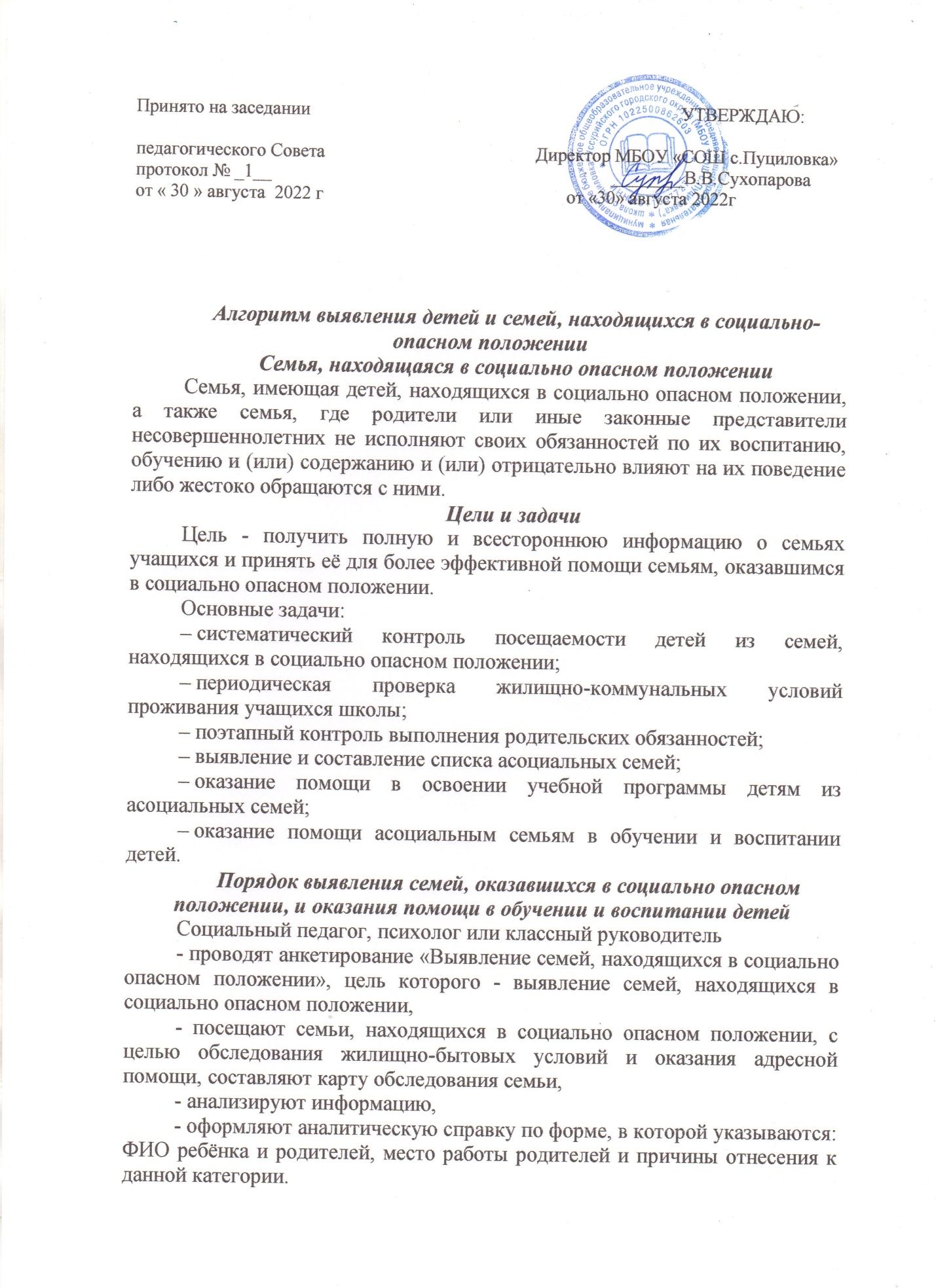 Принято на заседании                                                                                 УТВЕРЖДАЮ:                            
педагогического Совета                                              Директор МБОУ «СОШ с.Пуциловка»
протокол № _1__                                                                          ________В.В.Сухопароваот « 30 » августа  2022 г                                                     от «30» августа 2022гАлгоритм выявления детей и семей, находящихся в социально-опасном положенииСемья, находящаяся в социально опасном положенииСемья, имеющая детей, находящихся в социально опасном положении, а также семья, где родители или иные законные представители несовершеннолетних не исполняют своих обязанностей по их воспитанию, обучению и (или) содержанию и (или) отрицательно влияют на их поведение либо жестоко обращаются с ними.Цели и задачиЦель - получить полную и всестороннюю информацию о семьях учащихся и принять её для более эффективной помощи семьям, оказавшимся в социально опасном положении.Основные задачи:– систематический контроль посещаемости детей из семей, находящихся в социально опасном положении;– периодическая проверка жилищно-коммунальных условий проживания учащихся школы;– поэтапный контроль выполнения родительских обязанностей;– выявление и составление списка асоциальных семей;– оказание помощи в освоении учебной программы детям из асоциальных семей;– оказание помощи асоциальным семьям в обучении и воспитании детей.Порядок выявления семей, оказавшихся в социально опасном положении, и оказания помощи в обучении и воспитании детейСоциальный педагог, психолог или классный руководитель- проводят анкетирование «Выявление семей, находящихся в социально опасном положении», цель которого - выявление семей, находящихся в социально опасном положении,- посещают семьи, находящихся в социально опасном положении, с целью обследования жилищно-бытовых условий и оказания адресной помощи, составляют карту обследования семьи,- анализируют информацию,- оформляют аналитическую справку по форме, в которой указываются: ФИО ребёнка и родителей, место работы родителей и причины отнесения к данной категории.Заместитель директора по ВР обобщает информацию, полученную от социального педагога, психолога и классных руководителей, органов и учреждений системы профилактики безнадзорности и правонарушений несовершеннолетних и других источников информации (жалобы, заявления участников образовательного процесса и других лиц) по форме.Классные руководители и воспитатели:-  обеспечивают ежедневный внешний визуальный осмотр при прибытии обучающихся в образовательное учреждение.- при выявлении обучающихся, не посещающих или систематически пропускающих без уважительных причин учебные занятия  принимают меры к выяснению причин, проводят обследование условий воспитания и проживания обучающегося и его семьи, составляют акт обследования по результатам которого выносится вопрос о постановке обучающегося на внутришкольный контроль.При выявлении признаков жестокого обращения родителей с ребенком, о детях, проживающих в условиях, представляющих угрозу их жизни или здоровью, либо препятствующих их нормальному воспитанию, незамедлительно сообщить администрации образовательного учреждения или социальному педагогу для принятия дальнейших мер. 